Внутренняя система оценки качества образования (далее – ВСОКО)  — это отлаженный механизм, реализуемый в контексте осуществления образовательного процесса в детском саду.   Организация процедуры ВСОКО является условием реализации Федерального закона от 29.12.2012 г. N 273-83 "Об образовании Российской Федерации".   Внутренняя система оценки качества дошкольного образования позволяет определить, насколько фактическая реализация образовательных программ отвечает тому уровню, который был установлен требованиями ФГОС ДО.      Процедура основывается на аналитической деятельности: оценивается качество осуществления процесса образования, а также его результативность и обеспечение ресурсами. Проверочный механизм опирается на российское законодательство, федеральные и локальные нормативно-правовые акты, касающиеся учебной сферы. Цель внутренней системы оценки качества образования: Совершенствование системы управления качеством образования в ДОО, а также обеспечения всех участников образовательного процесса и общества в целом объективной информацией о состоянии системы образования на различных уровнях и тенденциях развития.Нормативно-правовая база ВСОКО Федеральный уровень:- Федеральный закон от 29.12.2012 N 273-ФЗ (редакция от 23.07.2013) «Об образовании в Российской Федерации»
- Федеральный государственный образовательный стандарт дошкольного образования. Приказ министерства образования и науки российской федерации от 17 октября 2013 г. № 1155 «Об утверждении федерального государственного образовательного стандарта дошкольного образования»
- Постановление Правительства РФ от 5 августа 2013 г. N 662 "Об осуществлении мониторинга системы образования" - Приказ Министерства образования и науки РФ от 5 декабря 2014 г. N 1547 «Об утверждении показателей, характеризующих общие критерии оценки качества образовательной деятельности организаций, осуществляющих образовательную деятельность»- Приказ Министерства образования и науки РФ № 462 от 14.06.2013 г. «Об утверждении Порядка проведения самообследования образовательной организацией» - Приказ Министерства образования и науки РФ№ 1324 от 10 декабря 2013 года «Об утверждении показателей деятельности образовательной организации, подлежащей самообследованию»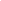 